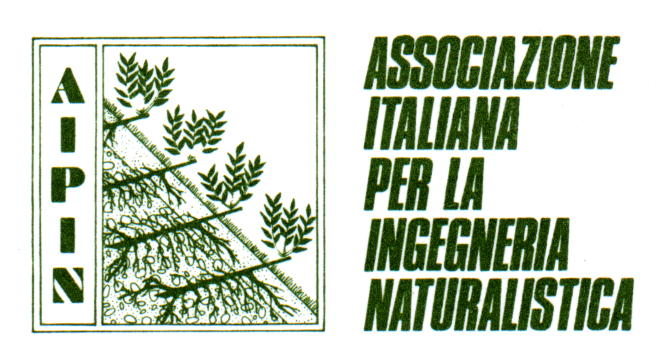 SCHEDA DI ISCRIZIONEIl/La sottoscritto/a: Chiede di aderire all’Associazione Italiana Per la Ingegneria Naturalistica di cui condivide lo Statuto e il Regolamento, in qualità di: Socio aderenteSocio studente/under 30Socio ente (Azienda, Enti gestore aree protette, ...)Ordini e Associazioni professionali Campi da compilare solo per l’iscrizione come Socio Ente/Ordini e Associazioni Professionali:SOCI PRESENTATORI 1) ………………………………………………………………………………………………...             2) ………………………………………………………………………………………………...Altre modalità mediante cui si è venuti a conoscenza dell’Associazione: ………………………………………………………………………………………………………………………………………………………………………………………………………………………………………………………………Allegare curriculum professionale (nel caso di soci enti un profilo aziendale) sintetico firmato con evidenziati corsi, convegni, attività svolte, inerenti l’ingegneria naturalistica (in assenza non verrà accettata l’iscrizione all’associazione). QUOTA ISCRIZIONE: € 65,00.= Socio aderente/effettivo€ 25,00.= Socio studente/under 30€ 500,00.= Socio ente € 125,00.= Socio ente nuovo iscritto SOLO PER L’ANNO IN CORSO€ 250,00.= Socio ente con meno di 10 dipendenti e enti gestori aree protette€ 125,00.= Ordini e Associazioni professionali (1/4 quota soci enti)Il pagamento della quota di iscrizione deve essere effettuato alla Segreteria Nazionale dell’Associazione su su CC bancario IBAN: IT61 I 030 6902 2331 0000 0012 576, intestando a AIPIN, Via San Bonaventura 13, 50145 Firenze (allegare fotocopia del versamento).La scheda, corredata dal curriculum con evidenziati corsi, convegni, attività svolte, inerenti l’ingegneria naturalistica, va inviata alla Segreteria Nazionale all’indirizzo mail aipin@aipin.itLUOGO E DATA 							 FIRMA Consenso al trattamento dei dati personali(ai sensi degli Artt. 13 e 14 del Regolamento europeo (UE) 2016/679)IL/LA SOTTOSCRITTO 										NATO/A A 						IL 				RESIDENTE 	INAUTORIZZAl’Associazione Italiana per l’Ingegneria Naturalistica (AIPIN) a: inviarmi le sue comunicazioni; poter inserire nel repertorio soci disponibile sul sito www.aipin.it i seguenti dati:Nome e CognomeData di nascitaIndirizzoE-mail TelefonoTitolo di StudioProfessioneEventuale Iscrizione Ordine Professionale I dati conferiti verranno usati nel rispetto del Regolamento Generale di Protezione Dati dell'Unione Europea (GDPR). Data										Firma Compilando e inviando il presente modulo accetto di ricevere le comunicazioni AIPIN e acconsento al trattamento dei dati personali ai sensi del Regolamento Generale di Protezione Dati dell'Unione Europea (GDPR). Mi impegno altresì a comunicare eventuali variazioni dei dati liberando AIPIN da ogni responsabilità nel caso di mancata comunicazione delle variazioni.Data										Firma Invia a aipin@aipin.it Potrai cancellarti e variare in qualsiasi momento scrivendo a aipin@aipin.it NOMECOGNOMELUOGODATA DI NASCITAVIACAPCITTÀPROVTEL.E-MAILTITOLO DI STUDIOPROFESSIONE/ALBO PROFESSIONALESETTORE/I PROFESSIONALE/I DI ATTIVITA’SETTORE/I PROFESSIONALE/I DI ATTIVITA’NOMESEDE LEGALESEDE OPERATIVALEGALE RAPPRESENTANTETEL.E-MAIL/PECSITO WEBP.IVASETTORE/I PROFESSIONALE/I DI ATTIVITA’:SETTORE/I PROFESSIONALE/I DI ATTIVITA’: